JEDILNIK ŠOLSKIH OTROK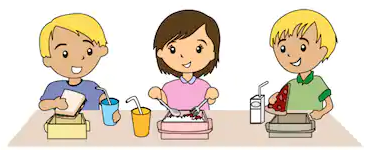 30. 9. 2019 - 4. 10. 2019*V primeru težav z dobavo živil si pridržujemo pravico do spremembe jedilnika. **Alergeni: Skladno z Uredbo EU (Št. 1169/2011), se morajo v obratih javne prehrane označevati vse snovi, ki lahko povzročajo alergije ali preobčutljivosti (tako imenovani alergeni). Alergeni so označeni na jedilniku poleg  živila/jedi v oklepaju.*** V šoli je učencem vedno na voljo voda za pitje. DOPOLDANSKA MALICA: SADJEV primeru dietne prehrane (brez pšenice in jajčnega beljaka) je poskrbljeno za ustrezne zamenjave živil, ki navedene alergene vsebujejo. Vsa ostala živila, ki ne vsebujejo omenjenih alergenov, dobi otrok pri obroku. V primeru težav z dobavo živil si pridržujemo pravico do spremembe jedilnika. Alergeni: Skladno z Uredbo EU (Št. 1169/2011), se morajo v obratih javne prehrane označevati vse snovi, ki lahko povzročajo alergije ali preobčutljivosti (tako imenovani alergeni). Alergeni so označeni na jedilniku poleg  živila/jedi v oklepaju.V vrtcu sta otrokom vedno na voljo nesladkan čaj in voda.JEDILNIK ŠOLSKIH OTROK7. 10. 2019 - 11. 9. 2019*V primeru težav z dobavo živil si pridržujemo pravico do spremembe jedilnika. **Alergeni: Skladno z Uredbo EU (Št. 1169/2011), se morajo v obratih javne prehrane označevati vse snovi, ki lahko povzročajo alergije ali preobčutljivosti (tako imenovani alergeni). Alergeni so označeni na jedilniku poleg  živila/jedi v oklepaju.*** V šoli je učencem vedno na voljo voda za pitje. DOPOLDANSKA MALICA: SADJEV primeru dietne prehrane (brez pšenice in jajčnega beljaka) je poskrbljeno za ustrezne zamenjave živil, ki navedene alergene vsebujejo. Vsa ostala živila, ki ne vsebujejo omenjenih alergenov, dobi otrok pri obroku. V primeru težav z dobavo živil si pridržujemo pravico do spremembe jedilnika. Alergeni: Skladno z Uredbo EU (Št. 1169/2011), se morajo v obratih javne prehrane označevati vse snovi, ki lahko povzročajo alergije ali preobčutljivosti (tako imenovani alergeni). Alergeni so označeni na jedilniku poleg  živila/jedi v oklepaju.V vrtcu sta otrokom vedno na voljo nesladkan čaj in voda. JEDILNIK ŠOLSKIH OTROK14. 10. 2019 - 18. 10. 2019*V primeru težav z dobavo živil si pridržujemo pravico do spremembe jedilnika. **Alergeni: Skladno z Uredbo EU (Št. 1169/2011), se morajo v obratih javne prehrane označevati vse snovi, ki lahko povzročajo alergije ali preobčutljivosti (tako imenovani alergeni). Alergeni so označeni na jedilniku poleg  živila/jedi v oklepaju.*** V šoli je učencem vedno na voljo voda za pitje. DOPOLDANSKA MALICA: SADJEV primeru dietne prehrane (brez pšenice in jajčnega beljaka) je poskrbljeno za ustrezne zamenjave živil, ki navedene alergene vsebujejo. Vsa ostala živila, ki ne vsebujejo omenjenih alergenov, dobi otrok pri obroku. V primeru težav z dobavo živil si pridržujemo pravico do spremembe jedilnika. Alergeni: Skladno z Uredbo EU (Št. 1169/2011), se morajo v obratih javne prehrane označevati vse snovi, ki lahko povzročajo alergije ali preobčutljivosti (tako imenovani alergeni). Alergeni so označeni na jedilniku poleg  živila/jedi v oklepaju.V vrtcu sta otrokom vedno na voljo nesladkan čaj in voda. JEDILNIK ŠOLSKIH OTROK21. 10. 2019 - 25. 10. 2019*V primeru težav z dobavo živil si pridržujemo pravico do spremembe jedilnika. **Alergeni: Skladno z Uredbo EU (Št. 1169/2011), se morajo v obratih javne prehrane označevati vse snovi, ki lahko povzročajo alergije ali preobčutljivosti (tako imenovani alergeni). Alergeni so označeni na jedilniku poleg  živila/jedi v oklepaju.*** V šoli je učencem vedno na voljo voda za pitje. DOPOLDANSKA MALICA: SADJEV primeru dietne prehrane (brez pšenice in jajčnega beljaka) je poskrbljeno za ustrezne zamenjave živil, ki navedene alergene vsebujejo. Vsa ostala živila, ki ne vsebujejo omenjenih alergenov, dobi otrok pri obroku. V primeru težav z dobavo živil si pridržujemo pravico do spremembe jedilnika. Alergeni: Skladno z Uredbo EU (Št. 1169/2011), se morajo v obratih javne prehrane označevati vse snovi, ki lahko povzročajo alergije ali preobčutljivosti (tako imenovani alergeni). Alergeni so označeni na jedilniku poleg  živila/jedi v oklepaju.V vrtcu sta otrokom vedno na voljo nesladkan čaj in voda. MALICAKOSILOPONEDELJEKJogurt (3)Rogljiček (1,3)Čaj Prežganka (1,2)Piščančji zrezek po dunajsko (1,2,3)Zelenjavni narastek (1,2,3)SolataČaj TOREKDomač čokoladni namaz (1,3,8)Temni kruh (1,3)Mleko (3)Krompirjevi svaljki (1)Paprikaš (1)Solata Čaj SREDAPolnozrnati kruh (1,2,3,11)Mesno zelenjavni namaz (1,3)ČajKorenčkova juha (1,12)Pečen piščanec Mlinci (1,2)SolataČaj  ČETRTEKKruh (1,2,3,11)Topljen sir (3)Sveža zelenjavaČajNadevana paprika (1)Pire krompir (3)SadjeČaj  PETEKMlečni gres s kakavom (1,3,8)ČajEnolončnica (12)Marelični cmok (1)Čaj  JEDILNIK PREDŠOLSKIH OTROK30. 9. 2019 - 4. 10. 2019ZAJTRKKOSILOPOP. MALICAPONEDELJEKJogurt (3)Rogljiček (1,3)Čaj, mleko (3)Prežganka (1,2)Piščančji zrezek po dunajsko (1,2,3)Zelenjavni narastek (1,2,3)SolataČaj Sveža zelenjava Čaj TOREKDomač čokoladni namaz (1,3,8)Temni kruh (1,3)Mleko (3)Krompirjevi svaljki (1)Paprikaš (1)Solata Čaj Mleko (3)Kruh (1) SREDAPolnozrnati kruh (1,2,3,11)Mesno zelenjavni namaz (1,3)Čaj, mleko (3)Korenčkova juha (1,12)Pečen piščanec Mlinci (1,2)SolataČaj  Otroški piškoti (1,3)Čaj ČETRTEKKruh (1,2,3,11)Topljen sir (3)Sveža zelenjavaČaj, mleko (3)Nadevana paprika (1)Pire krompir (3)SadjeČaj  SadjeČaj  PETEKMlečni gres s kakavom (1,3,8)Čaj, mleko (3)Enolončnica (12)Marelični cmok (1)Čaj  Sirova štručka (1,3)Čaj MALICAKOSILOPONEDELJEKTemni kruh (1)Tunin namaz (1, 3, 4)ČajPorova juha (1,12)Zelenjavna rižotaSolataČajTOREKRženi kruh (1)Maslo (3)MedMleko (3)Golaž (1)Polenta SolataČaj SREDAKoruzni kosmiči z mlekom (3)Sadje ČajGoveja juha (1,12)Musaka (1,2,3)Solata Čaj ČETRTEKPolnozrnati kruh (1, 9)Piščančja pašteta (1, 3, 8)Sveža zelenjava ČajZelenjavna enolončnica (1,12)Biskvit s sadjem (1,2,3)ČajPETEKOvsena kaša na mleku (1,3)ČajČesnova juha (1)Kanelon (1, 2, 4)Krompirjeva solataČaj JEDILNIK PREDŠOLSKIH OTROK7. 10. 2019 - 11. 10. 2019ZAJTRKKOSILOPOP. MALICAPONEDELJEKTemni kruh (1)Tunin namaz (1, 3, 4)Čaj, mleko (3)Porova juha (1,12)Zelenjavna rižotaSolataČajSadjeČaj TOREKRženi kruh (1)Maslo (3)MedMleko (3)Golaž (1)Polenta SolataČaj Gosti sokPrepečenecSREDAKoruzni kosmiči z mlekom (3)Sadje Čaj, mleko (3)Goveja juha (1,12)Musaka (1,2,3)Solata Čaj Zelenjavni krožnikČaj ČETRTEKPolnozrnati kruh (1, 9)Piščančja pašteta (1, 3, 8)Sveža zelenjava Čaj, mleko (3)Zelenjavna enolončnica (1,12)Biskvit s sadjem (1,2,3)ČajDomači lokalni jogurt (3)Čaj PETEKOvsena kaša na mleku (3)Čaj, mleko (3)Česnova juha (1)Kanelon (1, 2, 4)Krompirjeva solataČaj Sadni kompot MALICAKOSILOPONEDELJEKJajčna jed (1,2)Polnozrnati kruh (1,3)Čaj Fižolova juha (1)Štruklji (1,2,3)Čaj TOREKPiščančja hrenovka (1,11)Temna štručka (1,3)Čaj Korenčkova juha (1)Testenine s tunino omaki (1,3,4)SolataČaj SREDAMesno zelenjavni namaz (1,2,3)Beli kruh (1,3)Čaj Piščančji zrezki v omaki (1)Pire krompir (3)Rdeča pesaČaj ČETRTEKSirov burek (1,2,3)Sezonska zelenjava Čaj Goveja juha (1,2)GovedinaPražen krompir SolataČaj  PETEKPolnozrnati kruh (1,3)Maslo (3)MarmeladaČaj PrežgankaPica (1,3)Sezonska zelenjavaČaj JEDILNIK PREDŠOLSKIH OTROK14. 10. 2019 - 18. 10. 2019ZAJTRKKOSILOPOP. MALICAPONEDELJEKJajčna jed (1,2)Polnozrnati kruh (1,3)Čaj, mleko (3)Fižolova juha (1)Štruklji (1,2,3)Čaj Riževi vafljiČaj TOREKPiščančja hrenovka (1,11)Temna štručka (1,3)Čaj, mleko (3)Korenčkova juha (1)Mesna lazanja SolataČaj Zelenjavni krožnikČaj SREDAMesno zelenjavni namaz (1,2,3)Beli kruh (1,3)Čaj, mleko (3)Piščančji zrezki v omaki (1)Pire krompir (3)Rdeča pesaČaj Navadni jogurt (3)Čaj ČETRTEKSirov burek (1,2,3)Sezonska zelenjava Čaj, mleko (3)Goveja juha (1,2)GovedinaPražen krompir SolataČaj  Otroški piškoti (1,3)Čaj PETEKPolnozrnati kruh (1,3)Maslo (3)MarmeladaČaj, mleko (3)PrežgankaPica (1,3)Sezonska zelenjavaČaj Sadje Čaj MALICAKOSILOPONEDELJEKSirova štručka (1,3)Kakav (3,8)Pasulj (1)Čokoladna rezina (1,3,8)Čaj TOREKPolnozrnati kruh (1,3)Rezina sira (3)Piščančja prsaSveža zelenjavaČaj Goveja juha z rezanci (1,2)Makaronovo meso (1,2)SolataČajSREDAProsena kaša na mleku (3)SadjeČaj Česnova juha (1)Pečena svinjinaKrompirSolataČETRTEKKoruzni kruh (1,3)Sirni namaz (3)Zelena paprika ČajPiščančji paprikaš (1)Zdrobov cmok (1,2)SolataČaj PETEKCarski praženec (1,2,3)Čaj Cvetačna kremna juha (1,3)Ocvrt oslič (1, 2, 4)Krompirjeva solataČajJEDILNIK PREDŠOLSKIH OTROK21. 10. 2019 - 25. 10. 2019ZAJTRKKOSILOPOP. MALICAPONEDELJEKSirova štručka (1,3)Kakav (3,8)Pasulj (1)Čokoladna rezina (1,3,8)Čaj Grisini palčke (1)Čaj TOREKPolnozrnati kruh (1,3)Rezina sira (3)Piščančja prsaSveža zelenjavaČaj, mleko (3)Goveja juha z rezanci (1,2)Makaronovo meso (1,2)SolataČajSadjeČaj SREDAProsena kaša na mleku (3)SadjeČaj, mleko (3)Česnova juha (1)Pečena svinjinaKrompirSolataMasleni piškoti (1,3)Čaj ČETRTEKKoruzni kruh (1,3)Sirni namaz (3)Zelena paprika Čaj, mleko (3)Piščančji paprikaš (1)Zdrobov cmok (1,2)SolataČaj Sadni napitek iz svežega sadjaPETEKCarski praženec (1,2,3)Čaj, mleko (3)Cvetačna kremna juha (1,3)Ocvrt oslič (1, 2, 4)Krompirjeva solataČajZelenjavni krožnikČaj 